A JOINT CEREMONY AT THE ARNOLD GROVE CEMETERY, HILLSBORO, LOUDOUN COUNTY, VIRGINIA COMMEMORATING TWENTY TWO INTERRED VETERANS OF THREE WARS, REVOLUTION, WAR OF 1812 AND CIVIL WARwas conducted at 11 am, May 11, 2013 by the Boy Scouts of America, The Virginia Society, Sons of the American Revolution, The War of 1812 Society in the Commonwealth of Virginia, and the Clinton Hatcher Camp #21, Sons of Confederate Veterans.General Society of the War of 1812: Attending was Quartermaster General, Captain John M. Dickie, (USN Retired)Society of the War of 1812 in the Commonwealth of Virginia: Attending was Captain John M. Dickie (above) President of the Society, LT Col Myron (Mike) E. Lyman, Sr. (USA Ret), Past President and Stuart L. Butler, Councilor of the SocietyOf the twenty two veterans honored, six were War of 1812 veterans: Ensign Samuel D Leslie; Private Solomon Vanvactor; Private Aaron Scatterday; Private Samuel Clendening; Ensign Andrew Ogden; and Sergeant William Butts.After the veterans were honored, the War of 1812 members stand behind the wreaths that were presented during the ceremony. They are from left Butler, Dickie and Lyman mentioned above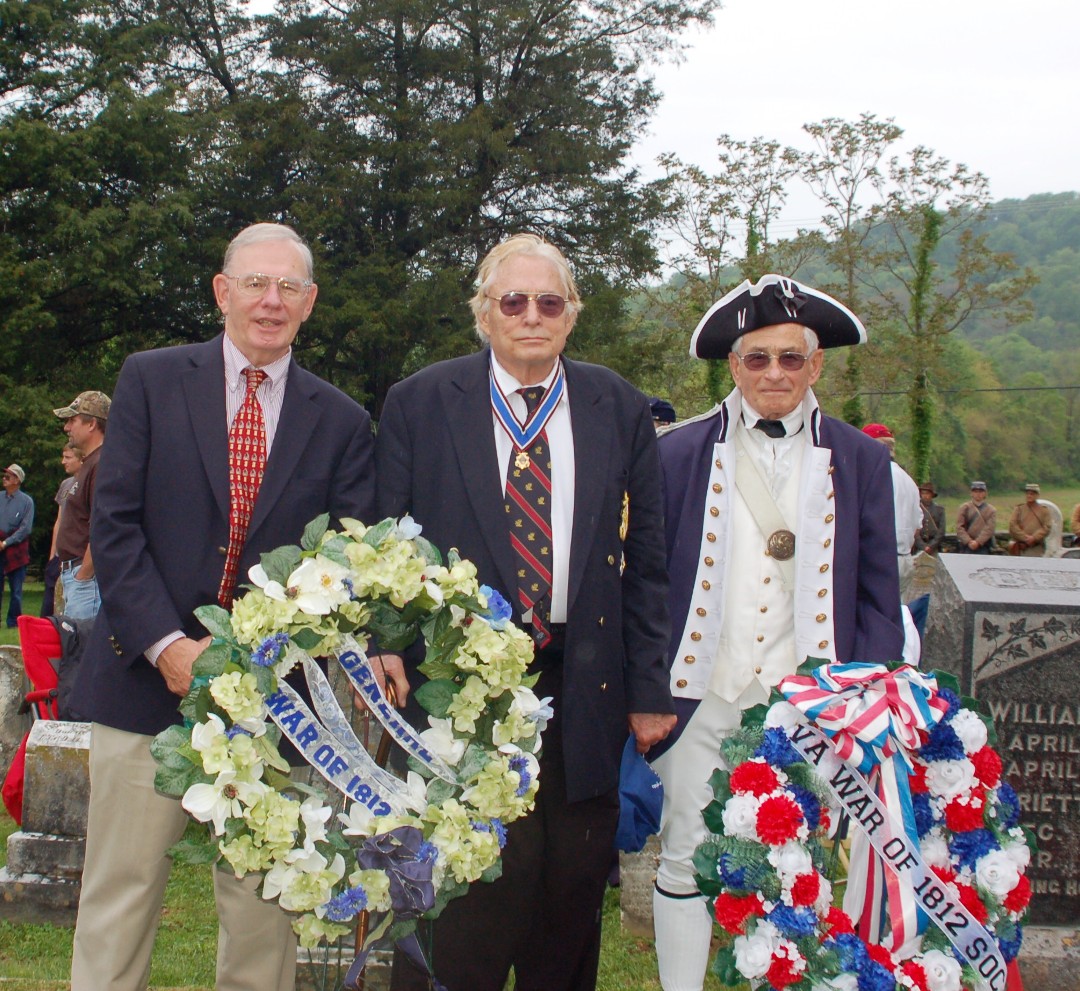 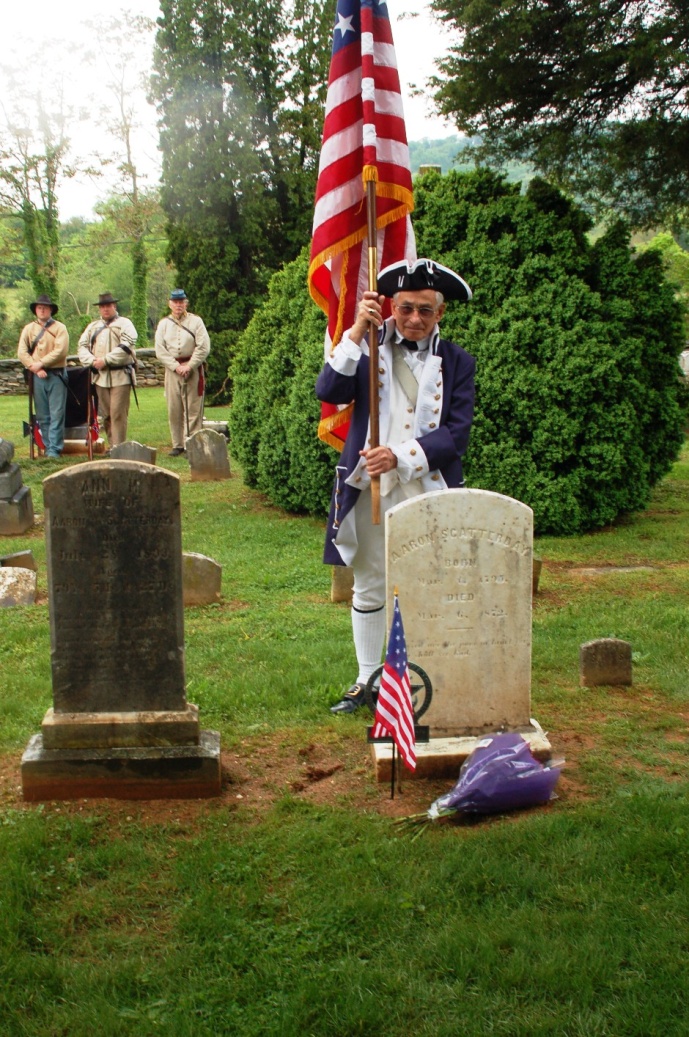 Mike Lyman carried the Star Spangled Banner Flag to each of the six War of 1812 Veteran gravesites where the society grave marker or a U.S. Daughters of 1812 marker was unveiled by the Boy Scouts and/or descendants of the veteran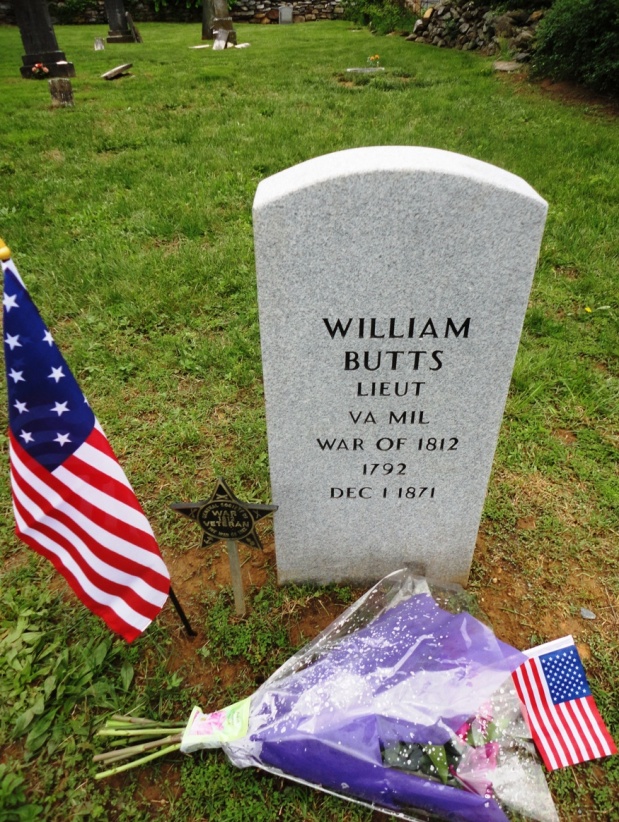 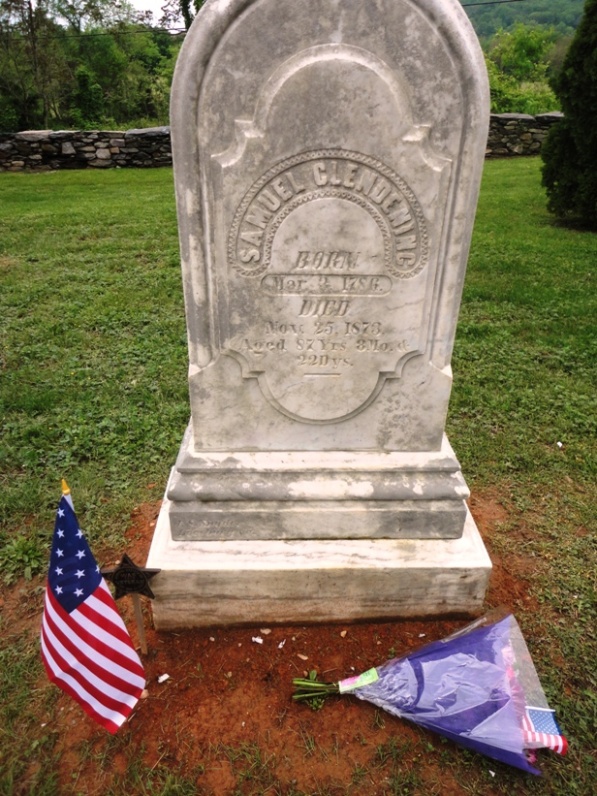 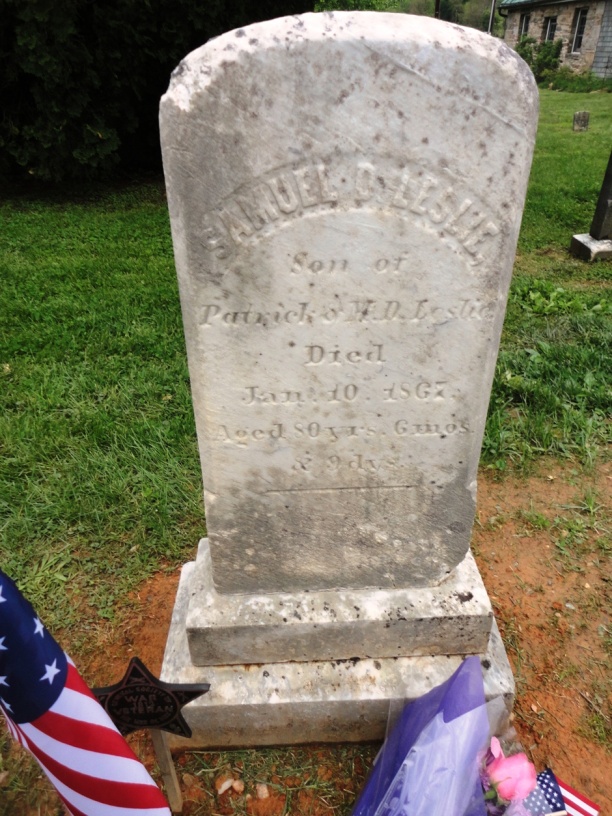 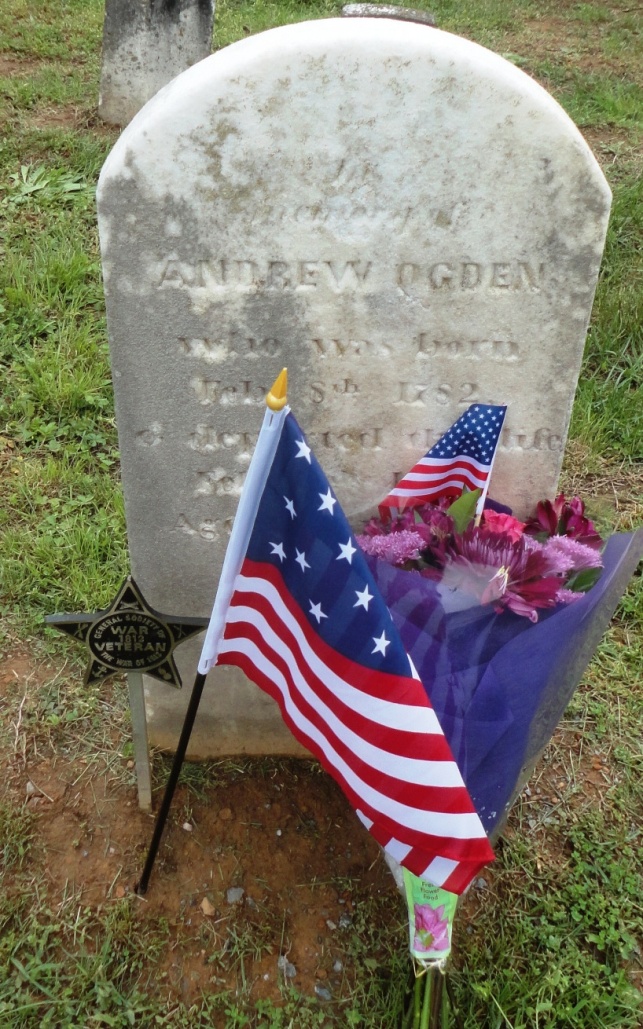 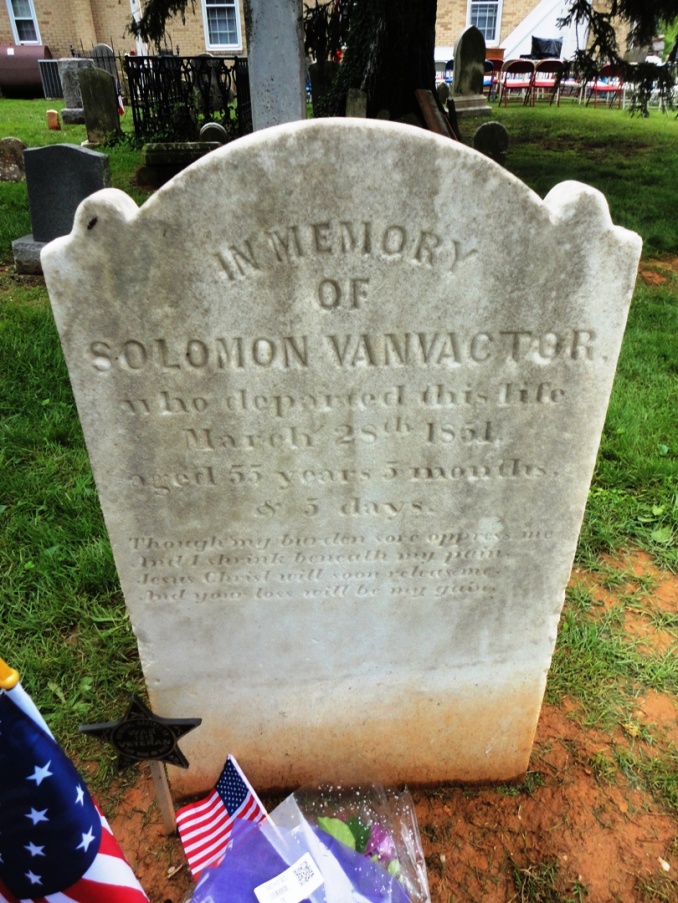 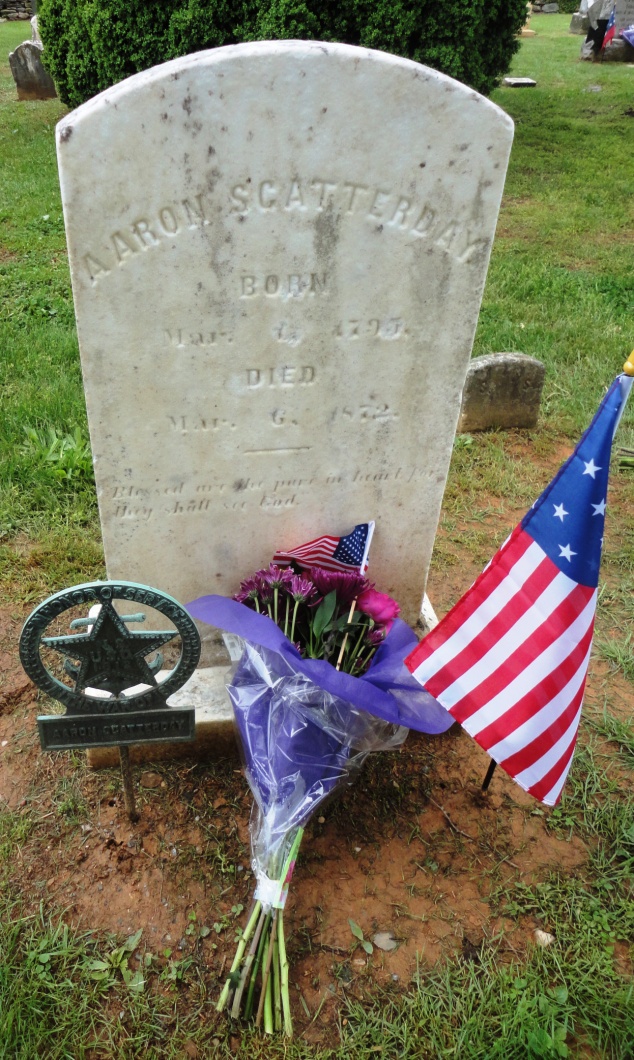 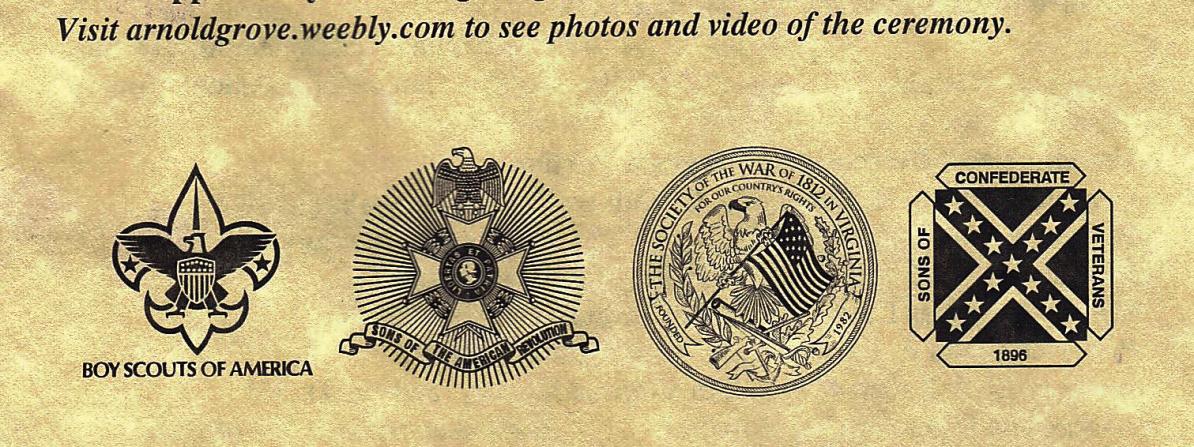 